Company: Bharat Rasayan LimitedRepresenting: Ankit Gupta’ views on the CompanyCompany Background:Bharat Rasayan Limited (BRL), the flagship company of the Bharat group, was incorporated in 1985. The company is engaged primarily in the manufacturing of technical grade pesticides, which in turn is used for manufacturing of formulations for agrochemical industry. Apart from BRL, Bharat group also has two other group companies, Bharat Insecticides Limited and BR Agrotech Limited (both unlisted & promoter held), that are engaged in manufacturing of formulations and packaging material of the products. Together, Bharat Group is amongst the top 10 agrochemical groups in India. The company has two plants, Rohtak (Haryana) with installed capacity of around 5000 metric tonne per annum (MTPA) Dahej (Guajrat) with installed capacity of around 12000 MTPA – This was a large plant relative to the company size and was a key turning point – see financials from FY 14 later in the note). New plant under construction at Syka, Gujarat – focussing on backward integrationBRL is majorly in the manufacturing of technical grade pesticides and also manufactures intermediates grades, which is the raw material for manufacturing technical grades. The sales of technical manufactured by BRL are also made to group companies (BIL and BRAL), which uses it as a raw material for the manufacturing of formulations. The Gupta family, Mr. S.N. Gupta, Mr. M.P. Gupta and Mr. R.P. Gupta (all brothers), are the promoters of the company and hold 74.79% stake in the company. They have never diluted equity in the past. Product detailsProduct Range - Insecticides, Herbicides, Fungicides, Intermediates & Veterinary Use. Technical grade pesticides accounted for 77.62% (PY: 80.33%), intermediates grades accounted for 15.99% (PY: 15.57%) and formulation grades accounted for 6.07% (PY: 2.07%) of gross sales of BRL.On a group level, composition of sales is dominated by technical pesticides which account for 42.78 % of the total sales of the group in FY19 (PY: 42.25%) and formulations grade & intermediates combined accounts for 48.95% of total sales of the group in FY19 (PY: 52.84%).It has around 20-22 active molecules as its key products. Its key products include Metaphenoxy Benzaldehyde, Lambda Cyhalothrin (insecticide), Thiamethoxam (insecticide), Metribuzin, Chloropyrophil, Para Chloro Benzene Cyanide. Meta Phenoxy Benzaldyhyde is the top molecule contributing 13% of sales – the Co plans to restrict production of this molecule to current levels. The company focusses on niche molecules with limited competition and keeps dynamically manage its portfolio – replacing lower margin molecules with higher margin molecules as new competition come in. BRL generates ~ 62% sales from its top 9 products (H1FY20), 62% in FY19, 52% in FY18 and 70% in FY17 and 77% in FY16 from its top 10 products. Customer segment detailsCustomer wise sales break up is appended below:The high growth in domestic sales also includes higher sales to domestic arms of the MNCs. The supply to MNCs is both in the export and domestic market.Long term composition of revenues: Currently, MNC (largely Japan / Europe) constitutes c. 20% of the total revenues of the company, which the management wants to increase to 40% through strategic alliances/long term contracts over the medium to long term. Balance is expected to be contributed by domestic and export segment equally.In Feb 20, BR has entered into a 30:70 JV with Nissan Chemical Corporation (NCC) – named Nissan Bharat Rasayan Private Limited which will start a new manufacturing factory in India for technical products.Major customers include Bayer, Sygenta, Nissan, Adama India, UPL.BRL generated ~ 35% revenue from its top 3 customers, 35% sales in FY18, 25% in FY17 and 22% in FY16 from its Top 5 customers.BRL’s imports are c. 68% of total RM in FY 19 The company has around 200 international registrations primarily in Asia and Middle East. Company tries to commercialize 2-3 products every year. The company foraying into Brazil markets where they have filed 5-7 products (at cost of c. Rs 5-7 crs each). Brazil is the largest agrochemical market in the world and in the medium term BRL expects to derive 10-15% revenues from it.Capex plans:Dahej brownfield expansion - Dahej plant has 3 operational units (Unit - A, B & C) and Unit D is under expansion (total size of capex - Rs.100 crore - started last year. Phase 1 - Completed in September, 2019; Phase 2 - Expected by March, 2020, latest update not available). The capex will be for intermediates and synthetic pyrethroids manufacturing. Apart from backward integration, the company will also sell these products to customers.Dahej - Unit E & Unit F brownfield expansion (current status - EC approval yet to be received; expected shortly) - The capex will be for intermediates and expansion of existing capacity as well as introduction of new products As of now, company is planning to undertake Rs.50 crore capex in it during FY21. It might decide to go for further capex in future years based on future requirements. It will take 6 - 12 months to complete it.
Capex at Dahej are all brownfield capex and asset turns are high as company will be utilising the existing infrastructure.Saykha expansion – Greenfield project over 10-acre land with expected cost of c. Rs 300 crs to be spent over 2-3 years in phases for new molecules and backward integration. This is near company’s existing Dahej location. Saykha’s will help reducing the single plant risk for Rasayan (since Rohtak is relatively a smaller plant compared to Dahej). This will be in 15% tax bracket and will drive BRL’s earning growth over next 3-4 years. As per last update, environment clearance from central government was pending. Phase 1 is planned in FY21 and company has already started working on utilities and some civil work for the project.The funding for the above capex will be through mix of internal accruals and debt. All major MNC’s in agrochemical sector globally are looking to de-risk their procurement dependence on China due to raw material pricing and availability issues over last 2-3 years (due to shut down of factories in China). This trend has got accelerated with corona virus.Even if China comes back, the cost for Chinese companies has increased on account of higher labour costs and environmental costs thereby giving a level field to Indian companies.MNC contracts provide a good opportunity as they are sticky in nature, have higher profitability margins, better payment terms and take a long time to develop. In addition, there is a patent cliff opportunity (many molecules going off-patent in the next few years).Strongly differentiated business model -> HighCRAMS business from global MNCs is a tough and time-consuming business – It requires significant upfront investment of capital and time for winning trust of global MNCs – this requires many years of track record of purity, timely delivery, EHS standards, high order chemistry skills etc and is a huge entry barrier. Once won, this is a sticky business which provides higher volumes over time, with attractive margins, payment terms etc.In India, not many other players have been successful in this except PI Industries. The JV with Nissan established BRL’s credibility.Competitive Position getting stronger/weaker vis a vis other patented CRAMS player like PI etc.- MediumSuccess in CRAMS (like Nissan JV) places BRL strongly within the industry (as these contracts are long term and MNCs do not prefer to change suppliers unless really required). Success with one company is likely to lead to additional contracts with other MNCs.However, BRL’s share in patented / innovator molecules is low (c. < 10% and mgmt. expects to grow this to 20-30% over next 3-5 years) compared to established players like PI Industries which are largely into innovator/patented molecules.Next Level of business -> HighReplication of Nissan CRAMS with other agrochemical MNCs will be the next growth driver.In medium term, scale up of CRAMS in patented / innovator molecules (like PI Industries) is the next big milestone for the company.Value Migration Curve -> HighPositioned strongly as an alternate supplier to global agrochem MNCs looking for a diversified supplier base outside ChinaHigher share of CRAMS business (largely non patented for now) and over time increase share of patented molecules CRAMs as well.Quality of earnings -> MediumLow free cash flow on account of high working capital intensity especially in last 3 years – Cash flow from operations to Operating profits less tax is 20%, 25% and -36% in FY 17, FY 18 and FY 19 respectively.The low cash flow from operations can be explained as below:BRL was competing with China for large part of its business. China used to give credit period of 6 months to its customers. BR had to increase its debtor days to get contracts from some of these large customers which its balance sheet could afford. This is line with expansion in working capital cycle of other companies as well.The payable days for BRL (at c. 23 days as of FY 19 end) are the lowest in the industry (at c. 45-300 days as of FY 19 end) with the company makes upfront payments in exchange of discount. If we assume payables of 120 days, the CFO to OP for FY 19 improves from -36% above to 91%.Important to note, that despite the above,BRL has never diluted a single share in its history post IPO Debt remains at comfortable levels with Net debt to Ebitda at 1.3x and debt to equity at 0.6x as of FY 19.Key growth and profitability drivers SalesCapacity expansion in Dahej, Saykha/Nissan JV (as elaborated earlier) will be the growth drivers over the next 2-3 years - MediumAdditional CRAMs contracts similar to Nissan (as a diversification from China) would be a key addition to future growth- HighProfitability margins driven by changes in product mix – Medium – Following should help to improve gross margins:Completion of the backward integration project should aid reduction in dependence on China from 50% to 30%.Movement from lower to higher margin molecules Expansion into patented CRAMs in the longer run.Capital intensityContinue to be working capital intensive due to high receivable days and low payable days as elaborated earlier. This actually works to BRL’s advantage as they have the requisite Balance sheet flexibility.Intellectual Property – LowSeems low on account of the low R&D expenses of the CompanyOperating Leverage led by  Gross Margin  Asset Turns  Product Mix  Employee Costs  Technology  Backward integrationGross margins have been largely stable in the past 10 years in the range of 28-35%. EBITDA margins have increased over the years driven by higher plant utilization / operating leverage. Benefit of operating leverage in existing business is limited (OP = 0.68).Going forward, gross margins of BRL are expected to improve driven by the changing product mix – higher share of CRAMS, more patented molecules and greater backward integration (intermediates plant to reduce China dependence) should improve gross margins going forward.Proportion of patented CRAMS Sales in total sales – Entry into partnerships/contracts with other global agrochemicals MNCs similar to Nissan, and also higher share of patented CRAMs in total sales – These are long term and sticky in nature and provide longevity to the business.Increase in export sales to other customers / geographiesProgress in capex of Nissan JVStandalone business future expansion DNA of businessCost Efficiency Focus – MediumAbility to scale up plant utilisations quickly and continue to run the plant at high utilisations.They lay strong emphasis on supplier loyalty and provide cash payments in exchange of discounts (unlike the rest of the industry).Production Efficiency – HighTheir ability to scale up operations (like in Dahej) and attain full capacity utilisation is good – Even if the molecules are relatively lower gross margin, they are overall able to obtain good overall margins with full capacity utilisation.Evident through:-High Net Fixed Asset Turnover of 3x-6x over the years compared 2.0-3.5x for the industry &Operating Leverage as of FY 19 end is 0.68x evidencing high levels of capacity utilisation.Capital Efficiency/Allocation – LowHigh working capital results in overall lower capital efficiency despite the higher production efficiency. However, high working capital seems to be an industry wide issues with high receivables days across the industry (on account of competition with China which offered 180 days credit). Also BRL prefers to pay its suppliers upfront to retain loyalty of the suppliers which increases the working capital cycle. For comparison of receivables & payables days across the industry, pls refer to the Annexure.A comparison between PI Industries and Bharat Rasayan on the basis of Dupont is attempted below:*Low due to high capex last 1-2 yearsInnovation – MediumPatented CRAMs are a small % of overall sales (c. < 10%).New Revenue Stream/ Geography – MediumExpansion of CRAMS business through partnership with other agrochem MNCs like Nissan, aided by the China diversification factorIncrease in share of patented moleculesHigher exports in markets like Brazil where BRL is increasing its presence through more product registrationsValue Chain Migration – MediumAs explained earlier, higher share of (a) CRAMs business and (b) Patented moleculesStrategic Thinking – High Plant designs are strategically planned keeping future expansions in mind eg. newer molecules, backward integration, technology etc and overall strict compliance to environmental standards etc. keeping the agrochem MNCs in mindForward planning & Backward integration – Company is actively working on backward integration to meet the likely requirements of MNCs of a supply chain independent of China. Also, wants to expand presence into patented CSM business which offers higher profitability aspiring to be like a PI Industries.Relationship building – Ability to nurture customers and build strategic partnerships like Nissan – which are long term and sticky in nature – thereby establishing business longevity.Ability to manage downturns – Can’t sayThe company has managed well during demonetisation, or when global agrochem industry witnessed a slowdown. However there have no major downturns and hence this cannot be commented on.Execution SkillsWorkforce Handling – HighPlant is well designed with emphasis on employee safety evident in certifications.Customer Trust/Win – HighSuccessful track record evidenced in CRAMS success with NissanDeeper/Broader customer penetration – HighAs highlighted earlier, successful track record of delivery so far with its clients -with the objective of upgrading them to strategic partnershipsSupply chain management- MediumIdentified China risk and initiated backward integration to mitigate thisEfficiency in domestic operations - pay domestic suppliers upfront to ensure supplier loyalty in exchange of discounts Carry adequate inventoryReputationFamily Business – HighSN Gupta – Chairman and Managing Director has four decades of experience in the industry RP Gupta with 30 years+ experience currently handling the R&D and production activitiesCompetitors rate them with high integrity, high technical capabilities and have strong relationships with customers/vendors.Minority Shareholder Treatment - LowDividends are very low (can be called fair given they are in expansion stage, have debt)Management does not share information, no investor calls etc.Corp. Governance – LowRelated party dealings – sells technical to promoters’ companies at arms-length c. 15% of salesHigh promoter salary though linked to PBT c. 15% of PBT Linear Growth Industry tailwinds on account of move by global agrochemical players to shift from China to other geographies like India to diversify their supply chainHigher market share with existing customers with whom BRL has developed traction over last 8 – 10 years like NissanIncrease in margin through higher sales of exports vs domestic, higher CRAMS share and migration from lower margin to higher margin productsExpansionary Growth - LowValue Migration – Patented CRAMS and higher share of CRAMS business to drive value migrationNew Geography – Expanding presence in Brazil and with other MNCs for CRAMsNew Revenue Stream – NAVulnerabilityOver the last few years, margins have increased for the industry in general, due to the rise in prices of key starting material / base materials (on account of China disruption) which led to a rise in prices of technicals too. However, this is mitigated as the shift of supply chains from China to other alternate geographies seems more structural than cyclical.Product concentration– Meta Phenoxy Benzaldyhyde is the top molecule contributing 13% of sales (compared to 21% in FY 16).  Rest of the product portfolio is well diversified with 9 products contributing to c. 62% of sales in H1 FY 20.Dependency upon China for raw material - Backward integration will reduce dependence on China from 50% to 30%.Strengths/opportunities:As elaborated earlierUndervaluation:  Screaming  High  FairLed by  Earning trajectory  Value migration  ReratingOn 24th March prices – Price Rs 4852 / PE 13 / High undervaluation Historical PE range 2015 onwards 10-35xEarnings trajectory & value migration: - Earnings are projected to grow at c. 20-25% for next 2-3 years with business quality improving (higher share of CRAMS, higher exports, Nissan JV, more backward integrated). Rerating of BRL is expected, driven by better business quality and industry tailwinds.BRL is relatively unknown and an undiscovered stock (despite industry tailwinds).Promoters get high salaries, though a large part is commission which is linked to PBT (which is common in many smaller companies).Perceived corporate governance issues around shareholders of questionable background – broking entities linked to previous SEBI issues etc.Succession is not perceived to be a risk as Mr. RP Gupta, one of the promoters and the major growth driver of the company is in his early 50s and his son is also involved in the business.Very low dividend pay-outsLow Float: Promoter shareholding is 75% and along with friends etc hold almost 85-90% of the stock.Business RisksSupply and/or demand disruption - MediumDependence on China is a risk – through supply disruption or increase in price of raw material, though reducing with the backward integration.Demand does not seem to be a big risk at this moment given the industry tailwinds. In the short term, dependence on monsoon and agroclimatic conditions can be a risk for domestic business.Single Point of Failure - HighSingle plant risk – Dahej plant is almost c. 70% of BRL’s overall capacity. Any issues at Dahej plant – regulatory, accidental, environment etc can impact the business materially, till the new capacity (Saykha) becomes operational.Environmental – MediumDahej plant is located in a designated green zone chemical manufacturing zone and has required infrastructure etc to address environmental concerns. However, the business can get impacted if environmental clearances for expansions are delayed, or additional requirements are imposed thereby increasing overall costs. Regulatory – MediumRegulatory risk like ban of few pesticides by government recently can impact the business.Buyer Power - LowWell diversified across multiple buyers.Competition - LowBRL has been fairly successful thus far. No other industry player except PI industries have been so successful in CRAMS so far, evidencing BRL’s competitive strengths.Valuation RisksRisk covered in the valuation multiples  Everything  20% Downside  2-3X upside in 2-3 yearsEarnings visibility - High -  Capex Completion   Order Book/Sales.  New CapexVisiblity in earnings from completion of capex at Dahej, order book, Nissan JV/Saykha plantTotal capex c. $60m ~ Rs 450 crs over 2 yearsAssuming gross fixed asset turn @ 2.75-3xPotential Sales let’s say Rs 1250 crs in say 3-4 years Expected OPM 2-3% higher so 19-20% becomes 21-23%Incremental annual operating profit in the JV is 1250*23% = Rs 285-290 crsLess incremental depreciation c. Rs 45 crs (@ c. 10%)Less incremental interest c. Rs 22 crs (Assuming 50% debt funded)Incremental PBT c. Rs 223 crs Less Tax @ 15% ~ c. Rs 190 crsBRL’s share ` 30% ~ c. Rs 57 crsThis profit in JV is in addition to the c. 20% CAGR growth expected in the existing base business.Margins visibility – High  -  Pricing   Raw Material Employee Costs  Product Mix  Higher export sales  Backward integrationHigher export sales, higher CRAMs (especially if patented) and backward integrationMargin sustainability – High -  Government / regulatory mandate  Asset Monopoly  Oligopoly / Duopoly  Free competition Capital Efficiency –  Asset Turns  Capital Turns  Working capital efficiencyCompany is at a key inflection point with the Nissan JV. Deep relationships and execution track record can take BR to the next level.Sources referred:Deep-Dive template shared by Donald/AnkitAnnual Reports & AGM notes on VP threadCompany website Listed competitors’ infoAnnexure: Receivables & Payables days Comparison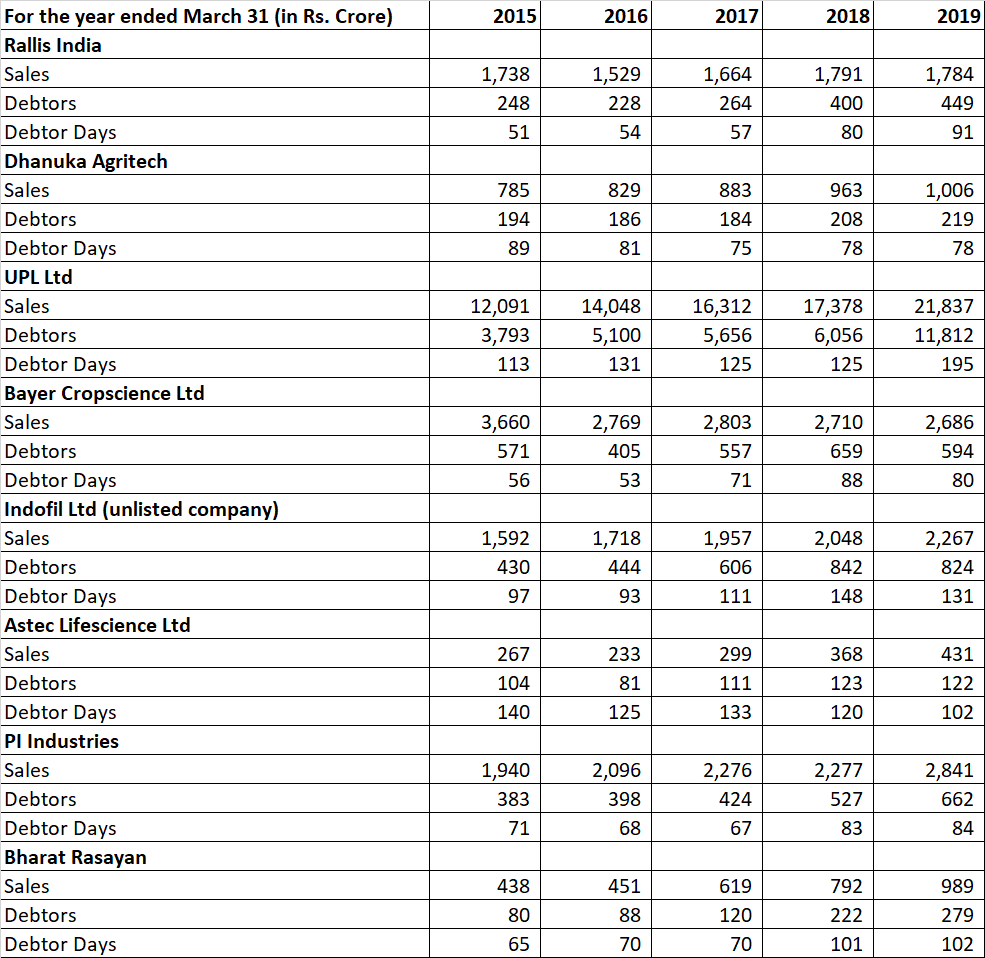 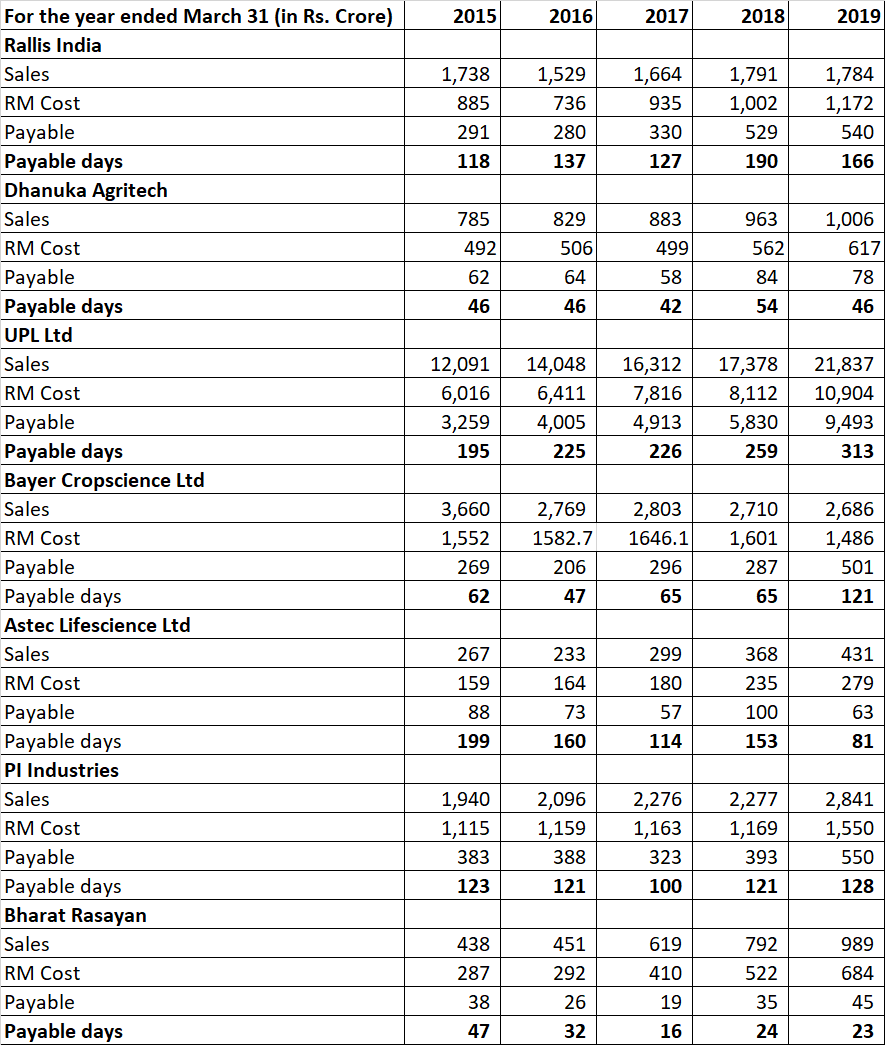 Business Slotting B2B  B2C  Asset Heavy  Asset Light  Intellectual Prop Price Taker Price Setter Oligopoly 
 Monopoly/ Duopoly   Customer Capex Led  High working capital intensityFY 11FY 12FY 13FY 14FY 15FY 16FY 17FY 18FY 198 year CAGRExport Sales28275811712112615316522530%Sales to group cos1918266412512716517022636%Domestic Sales459410217718919929547454437%Total9213918635843545261380999535%Customer Industry Trend/Outlook ->  Tailwinds  Headwinds  SecularElevator Pitch – BRL is likely to strongly benefit from the industry trend of diversifying from China to India on account of the following:Chemistry skills –BRL’s delivery and execution skills – on purity (95-99%). Higher order chemistry and higher purity leads to higher margins. Quality and timely delivery is also of paramount importance to MNCs – of which BRL has a good track record.Established relationship with large Japanese agrochem MNCs besides Dow, Syngenta, etc for over 5-7 years – as MNCs take time to build up and scale relationships – this is a function of track record of purity, timely delivery, pricing (not squeezing the customer on pricing in case of a shortage), EHS standards etc.Successful track record of scaling up small volumes to large scale commercial relationships as established in the case of Nissan JV – and having a contract with one Japanese MNC helps in expanding the relationship with other Japanese cos.World class plants in terms of design, EHS standards, cleanliness, future ready, certifications (both ISO & OHS) etc.Backward integration - BRL is focussing on backward integration for large volume products as most MNCs want supply chains to be independent of China.Robust product portfolio - CRAMS basket (patented & non patented molecules) of 20-22 products and plants to add 20 over the next few years. BUSINESS ATTRACTIVNESSRs crsFY10FY11FY12FY13FY14FY15FY 16FY 17FY 18FY 19Operating Profits (OP)671726648281111153188Less taxes-3-2-4-5-10-16-18-29-37-44OP net of taxes (a)35132154666382116144Cash flow from operations (b)191013-82960471629-52CFO to OP (a/b)633%200%100%-38%54%91%75%20%25%-36%Average CFO to OP over 10 yearsAverage CFO to OP over 10 years29%Average CFO to OP over 5 yearsAverage CFO to OP over 5 years21%FY08FY09FY10FY11FY12FY13FY14FY15FY16FY17FY18FY199MFY20Gross Margin % 23%28%29%32%34%32%35%34%35%34%34%31%31%EBITDA Margin% 6%6%6%7%12%14%18%19%18%18%19%19%19%KEY MONITORABLEMANAGEMENT QUALITYProduction efficiencyFY08FY09FY10FY11FY12FY13FY14FY15FY16FY17FY18FY19Bharat RasayanGross fixed asset turns3.55.45.02.24.21.21.92.22.12.73.13.6Net fixed asset turns11.220.616.54.78.91.42.53.23.34.75.46.6PI IndustriesGross fixed asset turns1.61.81.92.02.11.92.32.82.32.11.91.9Net fixed asset turns2.42.62.72.83.02.43.03.62.42.42.32.4Net invested capital turnover ratioFY08FY09FY10FY11FY12FY13FY14FY15FY16FY17FY18FY19Bharat Rasayan1.62.02.21.81.51.01.61.71.82.01.91.5PI Industries1.51.61.91.61.51.52.01.91.61.31.11.2RoE explanation (FY 19)BRL (Historical range)BRL (FY 19)PI Ind (Historical range)PI Ind (FY 19)Net margins (Net profit / Sales) (a)6%-12%11%8%-20%14%Asset turnover (Sales / Total assets) (b)1.1x - 1.7x           1.31 0.8x – 1.2x         0.90* Financial leverage (Total assets / Total Equity) (c)1.5x – 3.7x           1.85 1.4x – 3.0x         1.38 RoE (a*b*c)27%18%GROWTH/SCALABILITYBusiness Model Vulnerability / StrengthVALUATIONValuation Overhang PSU   Not Understood  Sector Apathy  Regulatory   Political  Corp. Governance  Succession Planning  High promoter salariesValuation Support Dividend  Low Float  Capital AllocationRisk and MitigationsLiquidity Stress Test: Can sit tight for 1-2 years despite: Execution Delay  Business Temporary Issues for 6m – 1 yearMEDIUM TERM VISIBILITY INVESTMENT RATIONALE Strategic  2-3x in 2-3 years  10x in 10 years  Opportunistic (50-100% pop)